ЕПИДЕМИОЛОГИЧНА ОБСТАНОВКА ЗА ОБЛАСТ ДОБРИЧ През периода са регистрирани общо 122 случая на заразни заболявания, от които: 56 случая на грип и остри респираторни заболявания (ОРЗ).Общата заболяемост от грип и ОРЗ за областта е 67,99 %оо на 10000 души.     Регистрирани остри респираторни заболявания (ОРЗ) по възрастови групи през периода: 56 регистрирани случая на заболели от COVID-19. Заболяемост за областта за 14 дни на 100 000 жители към 24.10.2022г. – 56,78 %000 при 139,04 %000 за РБългария.8 случая на въздушно-капкова инфекция -  6 варицели, 1 туберкулоза и 1 скарлатина;1 случай на чревна инфекция - салмонелоза;1 случай на инфекция с множествен механизъм на предаване - сифилис.На територията на област Добрич през отчетния период няма регистрирани хранителни взривове.ДИРЕКЦИЯ „НАДЗОР НА ЗАРАЗНИТЕ БОЛЕСТИ”Направени проверки на обекти в лечебни заведения за болнична и извънболнична медицинска помощ -68 бр.Извършени епидемиологични проучвания на регистрирани заразни болести - 66 бр.В отдел Медицински изследвания са изработени общо 243 бр. с 3 положителни резултата: 37 бр. бързи антигенни тестове с 1 положителен резултат, 56 бр. околна среда и 150 бр. микробиологични изследвания  с 2 положителни резултата.През консултативния кабинет по СПИН /КАБКИС/ е преминало 1 лице. ДИРЕКЦИЯ „МЕДИЦИНСКИ ДЕЙНОСТИ”Извършени са общо 14 проверки, от които 12 на лечебни заведения за болнична помощ и 2 на лечебни заведения за извънболнична помощ. Няма установени нарушения. По Наредба №3 от 05.04.2019г. за медицинските дейности извън обхвата на ЗЗО, за които МЗ субсидира лечебните заведения, и за критериите и реда за субсидиране  на лечебните заведения са извършени 2 проверки в ЛЗБП. Извършени са 2 бр. проверки по Медико- статистическа дейност.Изпратени документи към Изпълнителна Агенция Медицински надзор за заличаване на ЛЗ – 1.Издадени са 3 заповеди за промяна на състава на ЛКК.Приети и обработени жалби- 2 бр. За периода в РКМЕ са приети и обработени 105 медицински досиета, извършени са 96 справки, изготвени са 244  преписки и 31 бр. МЕД за протокола за ТП на НОИ, проверени са 81 експертни решения (ЕР).ДИРЕКЦИЯ „ОБЩЕСТВЕНО ЗДРАВЕ”Предварителен здравен контрол: 1 експертен съвет при РЗИ-Добрич. Разгледани са 3 проектни документации,  издадени са: 2 становища по процедурите на ЗООС; 1 здравно заключение, взето е  участие в 1 ДПК. Извършени са 2 проверки на обекти с обществено предназначение (ООП) в процедура по регистрация, регистрирани са 2 обекта с обществено предназначение.През периода са извършени общо 171 основни проверки по текущия здравен контрол. Реализираните насочени проверки са общо 203: 115 от тях са извършени във връзка с контрола по тютюнопушенето и продажбата на алкохол; 74 – контрол върху ДДД-мероприятията; 2 – по изпълнения на предписания; 3 проверки във връзка с постъпили сигнали; 12 – по спазване забраната за продажба и употреба на диазотен оксид (райски газ).Лабораторен контрол:Питейни води: физико-химичен и микробиологичен контрол: 7 бр. проби –съответстват на нормативните изисквания;Във връзка с насочен здравен контрол - физико-химичен и микробиологичен контрол: 3 бр. проби, от тях една проба не съответства по физико-химични показатели „цвят“ и „мътност“ и микробиологични показатели „Микробно число“ и „Колиформи“.Минерални води: микробиологичен контрол: 4 бр. проби – 1 проба не съответства по показатели „Общ брой на мезофилните аеробни микроорганизми при водоизточника при 20oС+2oС за 72 часа“, „Общ брой на мезофилните аеробни микроорганизми при водоизточника при 37oC+1oС за 24 часа“ и „Колиформи при 37oC“.Води за къпане: Вода от плувен басейн: физико-химичен и микробиологичен контрол: 1 проба, която не съответства по физико-химични показатели „активна реакция/ рН“ и „перманганатна окисляемост“.Козметични продукти: микробиологичен контрол: 1 проба – съответства на нормативните изисквания. Биоциди и дезинфекционни разтвори: 6 бр. проби – съответстват на нормативните изисквания.Физични фактори на средата: не са измервани.По отношение на констатираните отклонения от здравните норми са предприети следните административно-наказателни мерки:- издадени са 3 предписания за провеждане на задължителни хигиенни мерки;- издадени са 2 акта за установени административни нарушения на физически лица.Дейности по профилактика на болестите и промоция на здравето (ПБПЗ):Проведени са 19 обучения и лекции с обхванати 384 лица в учебни заведения на територията на гр. Добрич и гр. Тервел, при провеждането, на които са предоставени 345 бр. здравно-образователни материали.Оказани 12 методични дейности на 16 лица (здравни медиатори, педагози и медицински специалист).Осъществена е информационна кампания за предоставяне на нископрагови услуги с мобилни кабинети, за извършване на клинични изследвания на лица от ромски произход, като са предоставени 300 бр. листовки "Бъди активен, спри и се изследвай" и 200 бр. здравно-образователни материали.Изготвен е информационен бюлетин във връзка с 20.10. - Световен ден за борба с остеопорозата и йоддефицитните заболявания, разпространен до всички регионални медии.СЕДМИЧЕН ОТЧЕТ ПО СПАЗВАНЕ ЗАБРАНАТА ЗА ТЮТЮНОПУШЕНЕЗа 14.10- 20.10.2022 г. по чл. 56 от Закона за здравето са извършени 95 проверки в 95 обекта (4 обекти за хранене и развлечения, 22 детски и учебни заведения, 48 други закрити обществени места по смисъла на § 1а от допълнителните разпоредби на Закона за здравето, 21 открити обществени места). Не са констатирани нарушения на въведените забрани и ограничения за тютюнопушене в закритите и някои открити обществени места. Няма издадени предписания и актове.Д-Р НИКОЛИНКА МИНЧЕВАЗа Директор на Регионална здравна инспекция -  Добрич, Съгласно Заповед РД-01-295/ 21.10.2022г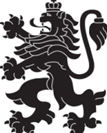 РЕПУБЛИКА БЪЛГАРИЯМинистерство на здравеопазванетоРегионална здравна инспекция-ДобричСЕДМИЧЕН ОПЕРАТИВЕН БЮЛЕТИН НА РЗИ-ДОБРИЧза периода- 14.10- 20.10.2022 г. (42-та седмица)  0-4 г.5-14 г.15-29 г.30-64 г+65 г.общоЗаболяемост %оо182141035667,99 %оо